Aging Summit May 15 – 17, 2024 Toronto, CanadaRTOERO District 32 Prescott RussesllHello,  I hope that you are doing well since ….Today, I’m excited to share that we’re hosting our first Future of Aging Summit from May 15 to 17, 2024, in Toronto, Canada. This international conference will bring together experts from various sectors, all with a common focus: improving later life. I recognized that this event may interest your organization and partner agencies that support and advocate for older adults in their communities. I'm wondering about opportunities to reach folks through you. Below you will find a video and a description of our Summit.Future of Aging Summit May 15 to 17, 2024 in Toronto, Canada. Watch the Summit video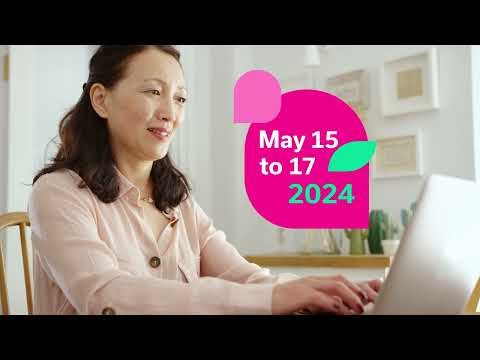  
The international conference will bring together experts from various sectors, all with a common focus: improving later life. We want to reach policymakers, planners, community organizers and others working on healthy aging, age-friendly communities and ending ageism. It's ideal for people who: Crave exposure to new ideas and thinking Refuse to see the aging population as a detriment and want to explore new possibilities Recognize interconnectedness and see opportunity in seemingly separate challenges Want to meet others with similar focuses and spark new relationships  What to expect 
The three-day event features a diverse lineup of international speakers, including a film screening of Your 100-year life and Q&A with Director Theo Kocken, plus keynote talks from: 
 Ritu Sadana, head of ageing and health with the World Health Organization Tomson Highway, award-winning Cree playwright, author and musician DY Suharya, the regional director of Alzheimer’s Disease International for the Asia Pacific region who was recently recognized by the UN Decade of Healthy Ageing as a Healthy Ageing 50 leader Attendees have access to breakout sessions covering a range of topics, including: 
 Redesigning communities for a highly aged society with Hiroko Akiyama from the University of Tokyo Finding solutions through age-tech with Sabina Misoch from Eastern Switzerland University of Applied Sciences   Ageism and discrimination with Karen D. Lincoln, Director of the Center for Environmental Health Disparities Research in the Program in Public Health at the University of California Climate change, emergency and older adults with Carole Osero-Ageng’o, Global Initiatives Lead and Africa Regional representative, HelpAge International 
 Early bird pricing is available now to attend in person.   Business, government, academic, other  $550  Non-profit, student  $450  The price point for the event is purposely affordable as it's the first year it's being offered, and RTOERO doesn't want cost to be a barrier to bringing together a network of individuals across sectors. It's a great opportunity to hear from a wide range of international speakers at an affordable price -- the only issue might be picking which sessions to attend!  Please use this link to register
 Please let me know if there are opportunities to connect with your network. We have some promotional materials ready, or we can work on custom content for you if needed.  Thanks so much,  
 John HealeyExecutive Member RTOERO District 32 Prescott RussellBonjour <Prénom>,  J'espère que vous vous portez bien depuis ....  Aujourd'hui, je suis ravie de vous annoncer que nous organisons notre premier Sommet sur l'avenir du vieillissement du 15 au 17 mai 2024, à Toronto, au Canada. Cette conférence internationale, en anglais, réunira des experts de différents secteurs, tous animés d'une même volonté : améliorer la vie des personnes aînées. Je pense que cet événement pourrait intéresser non seulement votre organisation, mais aussi certains de vos partenaires qui soutiennent et défendent les personnes aînées dans leurs communautés. J’apprécierai si vous pouviez faire circuler l’information au sujet de notre Sommet dans votre réseau. Vous trouverez ci-dessous une vidéo et une description de notre sommet.Sommet sur l'avenir du vieillissement Du 15 au 17 mai 2024 à TorontoRegarder la vidéo du SommetLe Sommet international réunira des experts de différents secteurs, tous animés par un objectif commun : améliorer la qualité de vie des personnes aînées. Nous souhaitons toucher les décideurs politiques, les planificateurs, les organisateurs communautaires et tous ceux qui travaillent sur le vieillissement en bonne santé, les communautés amies des aînés et l'élimination de l'âgisme. Elle est idéale pour les personnes qui : Désirent être exposées à de nouvelles idées et à de nouveaux modes de penséeRefusent de voir le vieillissement de la population de façon négative et désirent explorer de nouvelles possibilitésReconnaissent l’interconnectivité et voient les opportunités dans des défis apparemment distinctsDésirent rencontrer d’autres personnes ayant les mêmes intérêts et développer de nouvelles relationsÀ quoi s’attendreCet événement de trois jours, exclusivement en anglais, présentera une série d'intervenants de renommée internationale, la projection du documentaire Your 100-year life et une période de questions avec Theo Kocken, ainsi que les principaux conférenciers suivants :Ritu Sadana, responsable du vieillissement et de la santé à l’Organisation mondiale de la santéTomson Highway, dramaturge, auteur et musicien cri priméDY Suharya, directrice régionale d’Alzheimer's Disease International pour la région Asie-Pacifique, qui a récemment été reconnue comme l’une des 50 leaders internationaux de la Décennie du vieillissement en bonne santé de l’Organisation des Nations Unies (ONU)Les participants ont accès à des séances en petits groupes portant sur différents sujets, notammentReconcevoir les communautés pour une société composée d’un grand nombre de personnes aînées avec Hiroko Akiyama de l'Université de TokyoTrouver des solutions grâce à l’âge-tech avec Sabina Misoch de la Haute école spécialisée de Suisse orientale   L'âgisme et la discrimination avec Karen D. Lincoln, directrice du Centre de recherche sur les disparités en matière de santé environnementale dans le cadre du programme de santé publique de l'université de Californie.Changement climatique, urgence et personnes âgées avec Carole Osero-Ageng'o, responsable des initiatives mondiales et représentante régionale pour l'Afrique, HelpAge International.Jusque fin janvier, bénéficiez d’un tarif préférentielEntreprises, gouvernements, secteur académique, autres550 $Organismes sans but lucratif, étudiants450 $Le sommet offre une excellente occasion d'entendre un large éventail d'orateurs internationaux à un prix abordable - le seul problème pourrait être le grand choix de sessions auxquelles assister !    N'hésitez pas à me faire savoir s'il existe des possibilités d'entrer en contact avec votre réseau. Nous avons du matériel promotionnel prêt à l'emploi, ou nous pouvons travailler sur un contenu personnalisé si nécessaire.Pour vous inscrire, c’est iciJ'espère vous y voir. NOM